​​​​​​​  កិច្ចតែងការបង្រៀនមុខវិជា្ជ	៖ រូបវិទ្យាថ្នាក់ទី	៖ ៧ជំពូកទី៤	៖ សម្ពាធមេរៀនទី១	៖ រយៈពេល	៖ ១ម៉ោង(៥០នាទី)ម៉ោងទី១បង្រៀនដោយ៖ .................................I- វត្ថុបំណងចំណេះដឹង៖​ 	សិស្សឱ្យនិយមន័យសម្ពាធនៃអង្គធាតុរឹងបានត្រឹមត្រូវតាមរយៈការពិសោធ។បំណិន៖       	ប្រើរូបមន្តសម្ពាធបានត្រឹមត្រូវក្នុងការដោះស្រាយលំហាត់។ឥរិយាបថ៖ 	សិស្សយកទ្រឹស្តីមេរៀន ទៅអនុវត្តន៍ក្នុងជីវភាពរស់នៅប្រចាំថ្ងៃបានយ៉ាងល្អ។II- សម្ភារៈបង្រៀន និងរៀន 	ឯកសារយោង៖ 	+ សៀវភៅពុម្ពសិស្សថ្នាក់ទី៧ មុខវិជ្ជារូបវិទ្យា ទំព័រទី៧៤ ដល់៧៥ បោះពុមឆ្នាំ២០១១។+ សៀវភៅណែនាំសម្រាប់គ្រូបង្រៀន មុខវិជ្ជារូបវិទ្យា ទំព័រទី៨២-៩៤។+ ដុំឥដ្ឋ ខ្សាច់ បន្ទាត់III- សកម្មភាពបង្រៀន និងរៀនសកម្មភាពគ្រូខ្លឹមសារមេរៀនសកម្មភាពសិស្សត្រួតពិនិត្យ- អនាម័យ-សណ្ដាប់ធ្នាប់-អវត្តមាន ។ជំហានទី១ (២នាទី)រដ្ឋបាលថ្នាក់ប្រធាន ឬអនុប្រធានថ្នាក់ ជួយសម្រប សម្រួលឡើងរាយការណ៍ពី​អវត្តមាន សិស្ស។- ផ្ទៃនៃចតុកោណកែងមានរូបមន្ត ដូចម្តេច?- តើទម្ងន់មានរូបមន្ត និងខ្នាត​ដូចម្តេច?ជំហានទី២ (១០នាទី)រំឭកមេរៀនចាស់- ចតុកោណកែង=បណ្តោយ។- រូបមន្តទម្ងន់ P=mg  ខ្នាតគិតជា N- កាន់ខ្មៅដៃចុងស្រួច ដោយប្រើ មេដៃ និងចង្អុលដៃ។ ដាក់ចុងស្រួច​លើចង្អុលដៃ បន្ទាប់មកសង្កត់លើ ខ្មៅដៃ។ តើនៅលើចង្អុលដៃ និង​មេដៃមានអ្វីកើតឡើង ហើយអ្នក​មានអារម្មណ៍ដូចម្តេច? តើអ្នកគិត​ដូចម្តេច?- គ្រូសរសេរចំណងជើងមេរៀន ដាក់នៅលើក្តាខៀន។- គ្រូឱ្យសិស្សអានមេរៀនទំព័រទី ៧៤ ដល់ ៧៥ ចំណុចទី១ និង ១.១។- គ្រូឱ្យសិស្សសង្កេតការពិសោធន៍ ទី១ - រវាងដុំឥដ្ឋ A និងដុំឥដ្ឋ B តើមួយ ណាមានស្នាមផុងចូលទៅក្នុងដី ខ្សាច់ជ្រៅជាងគេ?- តើហេតុអ្វីបានជាដុំឥដ្ឋ B ផុងទៅ ក្នុងដីខ្សាច់ជ្រៅជាងដុំឥដ្ឋ A?- គ្រូឱ្យសិស្សសង្កេតការពិសោធន៍ ទី២- រវាងឥដ្ឋមួយដុំ និងឥដ្ឋពីរដុំ តើ មួយណាមានស្នាមផុង ចូលទៅក្នុង ដីខ្សាច់ជ្រៅជាងគេ?- តើហេតុអ្វីបានជាឥដ្ឋពីរដុំ ផុងទៅ ក្នុងដីខ្សាច់ជ្រៅជាងឥដ្ឋមួយដុំ?- តើសម្ពាធ របស់អង្គធាតុរឹង អាស្រ័យទៅនឹងកត្តាអ្វីខ្លះ?- ដូចម្តេចដែលហៅថា សម្ពាធនៃ អង្គធាតុរឹង?- តើសម្ពាធមានរូបមន្តដូចម្តេច?ជំហានទី៣៖ មេរៀនថ្មី (៣០នាទី)មេរៀនទី១៖ សម្ពាធនៃអង្គធាតុរឹង១. សញ្ញាណសម្ពាធ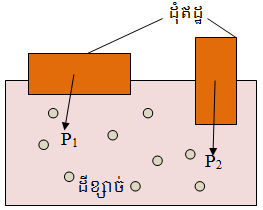        A                                       B- ដុំឥដ្ឋ B មានស្នាមជ្រុងចូលទៅក្នុងដី ខ្សាច់ជ្រៅជាងគេ។- ដោយសារដុំឥដ្ឋ B មានផ្ទៃរងទម្ងន់ឬ ផ្ទៃរងកម្លាំងសង្កត់តូច។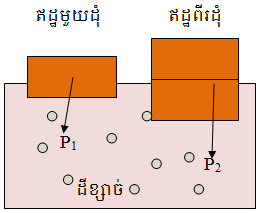 - ឥដ្ឋពីរដុំមានស្នាមផុង ចូលទៅក្នុង ដីខ្សាច់ជ្រៅជាងគេ។- ដោយសារឥដ្ឋពីរដុំ មានទម្ងន់ធ្ងន់ ជាងឥដ្ឋមួយដុំ។- សម្ពាធរបស់អង្គធាតុរឹង គឺអាស្រ័យ ទៅនឹងកត្តាទម្ងន់ និងផ្ទៃរងកម្លាំង សង្កត់។១.១. រូបមន្ត និងខ្នាតសម្ពាធ- សម្ពាធនៃអង្គធាតុរឹង គឺជាទំហំមួយ វាស់ដោយផលធៀបរវាងទម្ងន់ប្លុករឹង សង្កត់ និងផ្ទៃកម្លាំងសង្កត់។+ រូបមន្តសម្ពាធ- សម្ពាធមានរូបមន្ត៖              P =  + F : កម្លាំង ឬទម្ងន់ គិតជា (N)+ A : ផ្ទៃក្រឡាប៉ះ គិតជា (m2)+ P : សម្ពាធ គិតជា (N/m2) ឬ (Pa)- សិស្សសរសេរចំណងជើងមេរៀន ចូលទៅក្នុងសៀវភៅសរសេរ។- សិស្សអានមេរៀន និងស្តាប់ការ ពន្យល់របស់គ្រូ ដោយយកចិត្តទុកដាក់ បំផុត។ - សិស្សសង្កេតការពិសោធន៍ ទី១- ដុំឥដ្ឋ B មានស្នាមផុងចូលទៅក្នុងដី ខ្សាច់ជ្រៅជាងគេ។- ដោយសារដុំឥដ្ឋ B មានផ្ទៃរងទម្ងន់ឬ ផ្ទៃរងកម្លាំងសង្កត់តូច។- សិស្សសង្កេតការពិសោធន៍ទី២- ឥដ្ឋពីរដុំមានស្នាមផុង ចូលទៅក្នុង ដីខ្សាច់ជ្រៅជាងគេ។- ដោយសារឥដ្ឋពីរដុំ មានទម្ងន់ធ្ងន់ ជាងឥដ្ឋមួយដុំ។- សម្ពាធរបស់អង្គធាតុរឹង គឺអាស្រ័យ ទៅនឹងកត្តាទម្ងន់ និងផ្ទៃរងកម្លាំង សង្កត់។- សម្ពាធនៃអង្គធាតុរឹង គឺជាទំហំមួយ វាស់ដោយផលធៀបរវាងទម្ងន់ប្លុករឹង សង្កត់ និងផ្ទៃកម្លាំងសង្កត់។- សម្ពាធមានរូបមន្ត៖              P =  + F : កម្លាំង ឬទម្ងន់ គិតជា (N)+ A : ផ្ទៃក្រឡាប៉ះ គិតជា (m2)+ P : សម្ពាធ គិតជា (N/m2) ឬ (Pa)- តើសម្ពាធ របស់អង្គធាតុរឹង អាស្រ័យទៅនឹងកត្តាអ្វីខ្លះ?- ដូចម្តេចដែលហៅថា សម្ពាធនៃ អង្គធាតុរឹង?- តើសម្ពាធមានរូបមន្តដូចម្តេច?ជំហានទី៤៖ ពង្រឹងចំណេះដឹង (៥នាទី)- សម្ពាធរបស់អង្គធាតុរឹង គឺអាស្រ័យ ទៅនឹងកត្តាទម្ងន់ និងផ្ទៃរងកម្លាំង សង្កត់។- សម្ពាធនៃអង្គធាតុរឹង គឺជាទំហំមួយ វាស់ដោយផលធៀប រវាងទម្ងន់ប្លុករឹង សង្កត់ និងផ្ទៃកម្លាំងសង្កត់។- សម្ពាធមានរូបមន្តៈ              P =  + F : កម្លាំង ឬទម្ងន់ គិតជា (N)+ A : ផ្ទៃក្រឡាប៉ះ គិតជា (m2)+ P : សម្ពាធ គិតជា (N/m2) ឬ (Pa)- សម្ពាធរបស់អង្គធាតុរឹង គឺអាស្រ័យ ទៅនឹងកត្តាទម្ងន់ និងផ្ទៃរងកម្លាំង សង្កត់។- សម្ពាធនៃអង្គធាតុរឹង គឺជាទំហំមួយ វាស់ដោយផលធៀប រវាងទម្ងន់ប្លុករឹង សង្កត់ និងផ្ទៃកម្លាំងសង្កត់។- សម្ពាធមានរូបមន្តៈ              P =  + F : កម្លាំង ឬទម្ងន់ គិតជា (N)+ A : ផ្ទៃក្រឡាប៉ះ គិតជា (m2)+ P : សម្ពាធ គិតជា (N/m2) ឬ (Pa)- ពេលប្អូនទៅផ្ទះវិញ សូមមើល មេរៀនបន្ត និងឆ្លៀតពេលជួយធ្វើ ការងារឪពុកម្តាយ។ជំហានទី៥(៣នាទី)កិច្ចការផ្ទះ-សិស្សស្តាប់ ហើយអនុវត្តន៍តាមការ ណែនាំរបស់គ្រូ​បង្រៀន។